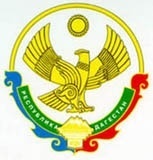 министерство ОБРАЗОВАНИЯ и НАУКИ РЕСПУБЛИКИ ДАГЕСТАНГосударственное казённое общеобразовательное учреждение  Республики Дагестан  «Кальялская средняя общеобразовательная школа Рутульского района»368708  Республика Дагестан, Рутульский район с. Кальял   htt://kalya.dagestanschool.ru    т.89285382809   farhadalievk@mail.ruИНН 0505008121                   ОГРН  1050547000624ПРИКАЗот 25 февраля 2021 года                                                                   № _08__по ГКОУ РД «Кальялская СОШ Рутульского района».Об участии в проведении Всероссийских проверочных работ.  В рамках проведения Всероссийских проверочных работ (далее – ВПР) на основании Приказа Федеральной службы по надзору в сфере образования и науки (Рособрнадзора) от 11.02.2021 г. № 119 «О проведении Федеральной службой по надзору в сфере образования и науки мониторинга качества подготовки обучающихся общеобразовательных организаций в форме Всероссийских проверочных работ в 2021 году» (далее – ОИВ) и  Приказа МОН РД  № 05-02-71/21 от 18 февраля 2021г.  «О проведении в 2021 году Всероссийских проверочных работ (ВПР-2021) в 4-8, 10-11 классах общеобразовательных организаций Республики Дагестан.Приказываю:1. Провести Всероссийские проверочные работы (далее – ВПР) в соответствии с планом -графиком (приложение 1).2. Назначить организаторами в аудиториях:- в 4 классах - Махмудовой М.Ш.;- в 5 классах - Улуханова А.С.;- в 6 классах - Каратовой Л.Т.;- в 7 классах - Рамазановой Х.Б.;- в 8 классах - Рамазановой О.Н.;2. В соответствии с порядком проведения ВПР провести проверочную работу в 4 классе на следующих уроках:–по русскому языку (часть 1) 15.03.2021–21.05.2021 (в любой день указанного периода) на 2 уроке;–по русскому языку (часть 2) 15.03.2021–21.05.2021 (в любой день указанного периода) на 3  уроке;–по математике 15.03.2021–21.05.2021 (в любой день указанного периода) на 2 уроке;–по окружающему миру 15.03.2021–21.05.2021 (в любой день указанного периода) на 3 уроке.3. Выделить для проведения ВПР следующие помещения:–по русскому языку (10 человек) 4 класс –  кабинет начальных классов;–по математике (10 человек) 4класс – кабинет начальных классов ;–по окружающему миру (10 человек) 4 класс - кабинет начальных классов.4. В соответствии с порядком проведения ВПР провести проверочную работу в 5 классе на следующих уроках:– по истории 15.03.2021–21.05.2021 (в любой день указанного периода) на 3 уроке;– по биологии 15.03.2021–21.05.2021 (в любой день указанного периода) на 4 уроке;– по математике 15.03.2021–21.05.2021 (в любой день указанного периода) на  3 уроке;– по русскому языку 15.03.2021–21.05.2021 (в любой день указанного периода) на 2 уроке.5. Выделить для проведения ВПР в 5 классе следующие помещения:– по истории (10 человек) 5 класс –  кабинет истории;– по биологии (10  человек) 5 класс - кабинет истории;– по математике (10 человек) 5 класс -  кабинет истории;– по русскому языку(10 человек) 5 класс -  кабинет истории.6. В соответствии с порядком проведения ВПР провести проверочную работу в 6 классе на следующих уроках:– по географии 15.03.2021–21.05.2021 (в любой день указанного периода) на 4 уроке;– по истории 15.03.2021–21.05.2021 (в любой день указанного периода) на 2 уроке;– по биологии 15.03.2021–21.05.2021 (в любой день указанного периода) на 3 уроке;– по обществознанию15.03.2021–21.05.2021 (в любой день указанного периода) на 2уроке;– по русскому языку 15.03.2021–21.05.2021 (в любой день указанного периода) на 3 уроке;– по математике 15.03.2021–21.05.2021 (в любой день указанного периода) на 2 уроке.7. Выделить для проведения ВПР в 6 классе следующие помещения:– по географии (12 человек) 6 класс –  кабинет химии и биологии;– по истории (12 человек) 6 класс –  кабинет химии и биологии ;– по биологии (12 человек) 6 класс –  кабинет химии и биологии;– по обществознанию (12 человек) 6 класс –  кабинет химии и биологии;– по русскому языку (12 человек) 6 класс – кабинет химии и биологии;– по математике (12 человек) 6 класс –  кабинет химии и биологии.8. В соответствии с порядком проведения ВПР провести проверочную работу в 7 классе на следующих уроках:– по иностранному языку 01.04.2021–21.05.2021 (в любой день указанного периода) на 3 уроке;– по обществознанию 15.03.2021–21.05.2021 (в любой день указанного периода) на 2 уроке;– по русскому языку 15.03.2021–21.05.2021 (в любой день указанного периода) на 2 уроке;– по биологии 15.03.2021–21.05.2021 (в любой день указанного периода) на 2 уроке;– по географии 15.03.2021–21.05.2021 (в любой день указанного периода) на 4 уроке;– по математике 15.03.2021–21.05.2021 (в любой день указанного периода) на 2 уроке;– по физике 15.03.2021–21.05.2021 (в любой день указанного периода) на 4 уроке;– по истории 15.03.2021–21.05.2021 (в любой день указанного периода) на 3 уроке.9. Выделить для проведения ВПР в 7 классе следующие помещения:– по иностранному языку (9 человек) 7 класс –  кабинет английского языка;– по обществознанию (9 человек) 7 класс –  кабинет английского языка ;– по русскому языку (9 человек) 7 класс –  кабинет английского языка ;– по биологии (9 человек) 7 класс –  кабинет английского языка ;– по географии (9 человек) 7 класс – кабинет английского языка ;– по математике (9 человек) 7 класс – кабинет английского языка ;– по физике (9 человек) 7 класс –  кабинет английского языка ;– по истории (9 человек) 7 класс –  кабинет английского языка.10. В соответствии с порядком проведения ВПР провести проверочную работу в 8 классе на следующих уроках:– по обществознанию 15.03.2021–21.05.2021 (в любой день указанного периода) на 3 уроке;– по биологии 15.03.2021–21.05.2021 (в любой день указанного периода) на 4 уроке;– по физике 15.03.2021–21.05.2021 (в любой день указанного периода) на 2 уроке;– по географии 15.03.2021–21.05.2021 (в любой день указанного периода) на 3 уроке;– по математике 15.03.2021–21.05.2021 (в любой день указанного периода) на 2 уроке;– по русскому языку 15.03.2021–21.05.2021 (в любой день указанного периода) на 2 уроке;– по истории 15.03.2021–21.05.2021 (в любой день указанного периода) на 3 уроке;– по химии 15.03.2021–21.05.2021 (в любой день указанного периода) на 3 уроке.11. Выделить для проведения ВПР в 8 классах следующие помещения:– по обществознанию (5 человек) 8 класс –  кабинет математики;– по биологии (5 человек) 8 класс –  кабинет математики;– по физике (5 человек) 8 класс –  кабинет математики;– по географии (5 человек) 8 класс –  кабинет математики;– по математике (5 человек) 8 класс –  кабинет математики;– по русскому языку (5 человек) 8 класс –  кабинет математики;– по истории (5 человек) 8 класс –  кабинет математки;– по химии (5 человек) 8 класс – кабинет атематики.12. Назначить ответственным организатором проведения ВПР по образовательной организации Джанаева Тагира Раджабовича – замдиректора школы по УВР и передать информацию об ответственном организаторе (контакты организатора – 8 963 796 41 70) муниципальному (региональному) координатору.13. Ответственному организатору проведения ВПР Джанаеву Т.Р.-зам. директору по УВР:13.1. Обеспечить проведение подготовительных мероприятий для включения образовательной организации в списки участников ВПР, в том числе, авторизацию в ФИС ОКО (https://lk-fisoko.obrnadzor.gov.ru/ раздел «Обмен данными»), получение логина и пароля доступа в личный кабинет образовательной организации, заполнение опросного листа ОО -  участника ВПР, получение инструктивных материалов и др. Внести необходимые изменения в расписание занятий образовательной организации в дни проведения ВПР и довести до сведения родителей изменения в расписании занятий. 13.2.Утвердить состав экспертов для проверки ВПР:13.3. Всем лицам, задействованным в проведении и проверке ВПР, обеспечить режим информационной безопасности на всех этапах.13.4.  Скачать в личном кабинете в ФИС ОКО протокол проведения работы и список кодов участников. Распечатать бумажный протокол и коды участников. Разрезать лист с кодами участников для выдачи каждому участнику отдельного кода.13.5. Скачать комплекты для проведения ВПР в личном кабинете ФИС ОКО до дня проведения работы для 4-8 классов. Для каждой ОО варианты сгенерированы индивидуально на основе банка оценочных средств ВПР с использованием ФИС ОКО. Даты получения архивов с материалами указаны в плане-графике проведения ВПР 2021.13.6. Распечатать варианты ВПР на всех участников.13.7. Организовать выполнение участниками работы. Выдать каждому участнику код (причём, каждому участнику – один и тот же код на все работы). Каждый код используется во всей ОО только один раз. В процессе проведения работы заполнить бумажный протокол, в котором фиксируется соответствие кода и ФИО участника. Каждый участник переписывает код в специально отведенное поле на каждой странице работы. Работа может выполняться ручками (синей или черной), которые используются обучающимися на уроках.13.8. По окончании проведения работы собрать все комплекты.13.9. В личном кабинете в ФИС ОКО получить критерии оценивания ответов. Даты получения критериев оценивания работ указаны в плане-графике проведения ВПР 2021.13.10. Получить через личный кабинет в ФИС ОКО электронную форму сбора результатов ВПР. Даты получения форм сбора результатов указаны в плане-графике проведения ВПР 2021.13.11. Организовать проверку ответов участников с помощью критериев по соответствующему предмету.13.12. Заполнить форму сбора результатов выполнения ВПР, для каждого из участников внести в форму его код, номер варианта работы и баллы за задания. В электронной форме сбора результатов передаются только коды участников, ФИО не указываются. Соответствие ФИО и кода остается в ОО в виде бумажного протокола.13.13. Загрузить форму сбора результатов в ФИС ОКО. Загрузка формы сбора результатов в ФИС ОКО должна быть осуществлена по плану-графику проведения ВПР (приложение 1).13.14. Получить результаты проверочных работ в разделе «Аналитика» в  ФИС ОКО.13.15. Назначить организаторами проведения ВПР в соответствующих кабинетах:Кабинет  русского  языка:  Мамедов Д.Х  5 класс,  6  класс,   7класс,    8 класс.            Кабинет начальных классов: Махмудову М.Ш. 4 класс.Кабинет математики: Алиеву А.И.- 5,6,7 классы, Джанаев Ф.Р.- 8 класс;Кабинет истории, обществознания: Махмудова Д.О. 5,6,7,8 классы; Улуханов А.С. 6,7,8 классыКабинет химии и биологии: Раджабов Н.А. 5,6,8 классы; Давудова А.С. 7,8 классы             13.16. Организаторам проведения ВПР в соответствующих кабинетах:– проверить готовность аудитории перед проведением проверочной работы;– получить от Джанаева Тагира Раджабовича - ответственного организатора ОО (школы)  материалы для проведения проверочной работы;– выдать комплекты проверочных работ участникам;– обеспечить порядок в кабинете во время проведения проверочной работы;– заполнить бумажный протокол во время проведения проверочной работы;– собрать работы участников по окончании проверочной работы и передать их Джанаеву Т.Р.- ответственному организатору ОО (школы).          13.17. Обеспечить хранение работ участников до 01.09.2022 года.          13.18. Назначить дежурными, ответственными за соблюдение порядка и тишины в соответствующих помещениях во время проведения проверочной работы, следующих сотрудников: 4 класс - Махмудовой М.Ш., 5 класс - Улаханова А.С., 6 класс - Каратовой Л.Т.,         7 класс - Рамазановой Х.Б., 8 класс - Рамазановой О.Н. Директор ___________________ Алиев Ф.Ш.ПредметклассСостав комиссииРусский язык4Мамедов Д.Х.. – председатель комиссии;Рамазанова Х.Б – член комиссии;Алиева А.Ш. – член комиссииДжанаев Т.Р. – член комиссииАсланова Г.К. – член комиссииРусский язык5Мамедов Д.Х.. – председатель комиссии;Рамазанова Х.Б – член комиссии;Алиева А.Ш. – член комиссииДжанаев Т.Р. – член комиссииАсланова Г.К. – член комиссииРусский язык6Мамедов Д.Х.. – председатель комиссии;Рамазанова Х.Б – член комиссии;Алиева А.Ш. – член комиссииДжанаев Т.Р. – член комиссииАсланова Г.К. – член комиссииРусский язык7Мамедов Д.Х.. – председатель комиссии;Рамазанова Х.Б – член комиссии;Алиева А.Ш. – член комиссииДжанаев Т.Р. – член комиссииАсланова Г.К. – член комиссииРусский язык8Мамедов Д.Х.. – председатель комиссии;Рамазанова Х.Б – член комиссии;Алиева А.Ш. – член комиссииДжанаев Т.Р. – член комиссииАсланова Г.К. – член комиссииМатематика4Джанаев Ф.Р. - председатель комиссии;Алиева А.Ш. – член комиссииРаджабов Н.А. – член комиссииКаратова Л.Т. – член комиссииАлиева А.Ш. – член комиссииМатематика5Джанаев Ф.Р. - председатель комиссии;Алиева А.Ш. – член комиссииРаджабов Н.А. – член комиссииКаратова Л.Т. – член комиссииАлиева А.Ш. – член комиссииМатематика6Джанаев Ф.Р. - председатель комиссии;Алиева А.Ш. – член комиссииРаджабов Н.А. – член комиссииКаратова Л.Т. – член комиссииАлиева А.Ш. – член комиссииМатематика7Джанаев Ф.Р. - председатель комиссии;Алиева А.Ш. – член комиссииРаджабов Н.А. – член комиссииКаратова Л.Т. – член комиссииАлиева А.Ш. – член комиссииМатематика8Джанаев Ф.Р. - председатель комиссии;Алиева А.Ш. – член комиссииРаджабов Н.А. – член комиссииКаратова Л.Т. – член комиссииАлиева А.Ш. – член комиссииОкружающий мир4Алиева А.Ш.– председатель комиссии;Раджабова Н.Б. – член комиссииИстория 5Улуханов А.С. - председатель комиссии;Каратова Л.Т. – член комиссииКаратова Л.Т. – член комиссииКаратова Л.Т. – член комиссииИстория      6Улуханов А.С. - председатель комиссии;Каратова Л.Т. – член комиссииКаратова Л.Т. – член комиссииКаратова Л.Т. – член комиссииИстория      7Улуханов А.С. - председатель комиссии;Каратова Л.Т. – член комиссииКаратова Л.Т. – член комиссииКаратова Л.Т. – член комиссииИстория      8Улуханов А.С. - председатель комиссии;Каратова Л.Т. – член комиссииКаратова Л.Т. – член комиссииКаратова Л.Т. – член комиссииБиология      5Раджабов Н.А. - председатель комиссии; Давудова А.С. –член комиссииДжанаев Ф.Р. –член комиссииУлуханов А.С. – член комиссииБиология      6Раджабов Н.А. - председатель комиссии; Давудова А.С. –член комиссииДжанаев Ф.Р. –член комиссииУлуханов А.С. – член комиссииБиология      7Раджабов Н.А. - председатель комиссии; Давудова А.С. –член комиссииДжанаев Ф.Р. –член комиссииУлуханов А.С. – член комиссииБиология      8Раджабов Н.А. - председатель комиссии; Давудова А.С. –член комиссииДжанаев Ф.Р. –член комиссииУлуханов А.С. – член комиссииГеография      6Раджабов Н.А. - председатель комиссии;Давудова А.С. –член комиссииДавудова А.С. –член комиссииГеография      7Раджабов Н.А. - председатель комиссии;Давудова А.С. –член комиссииДавудова А.С. –член комиссииГеография      8Раджабов Н.А. - председатель комиссии;Давудова А.С. –член комиссииДавудова А.С. –член комиссииОбществознание      6Махмудова Д.О.- председатель комиссии;Каратова Л.Т. – член комиссииКаратова Л.Т. – член комиссииОбществознание      7Махмудова Д.О.- председатель комиссии;Каратова Л.Т. – член комиссииКаратова Л.Т. – член комиссииОбществознание      8Махмудова Д.О.- председатель комиссии;Каратова Л.Т. – член комиссииКаратова Л.Т. – член комиссииФизика      7Раджабов Н.А. - председатель комиссии;Алиева А.И. – член комиссииФизика      8Раджабов Н.А. - председатель комиссии;Алиева А.И. – член комиссииХимия8Джанаев Ф.Р. - председатель комиссии;Английский язык7Джанаев Т.Р. - председатель комиссии;